Oceány a soušesouš - tvořena pevninskou kůrou, světadíly, ostrovysvětadíl - část souše6 světadílů - Evropa, Asie, Afrika, Amerika, Austrálie, Antarktida4 oceány - Tichý, Atlantský, Indický, Severní ledový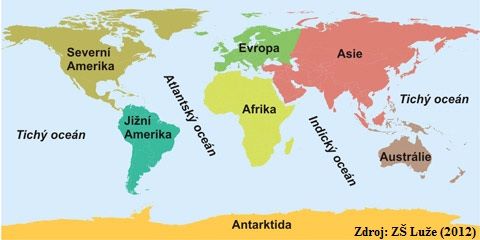 Světadíly a oceánySvětový oceán - tvořen všemi oceánydno světového oceánu - v hloubce 3 250 mhlubokooceánské příkopy - prolákliny oceánského dnadno oceánů - dělí se na podmořské okraje pevnin a lože oceánůpodmořské okraje pevnin - čára, na které se dotýká hladina světového oceánu soušepevninský šelf - pokračováni pevniny pod mořskou hladinupevninský svah - okraj pevniny spadá do větší hloubkypevninské úpatí - ukloněný svahlože oceánů - rozsáhlé prostoryoceánské pánve - mají rovné nebo zvlněné dnohlubokooceánské roviny - rovné dnostředooceánský hřbet - pás vysokých pohoří na dně světového oceánurift - sníženinahlubokooceánské příkopypodmořské horypodmořská zemětřesení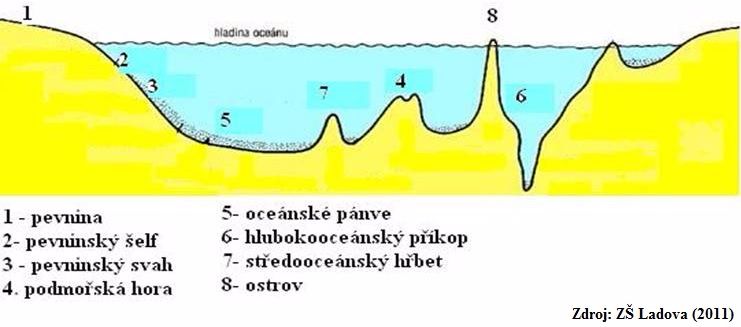 